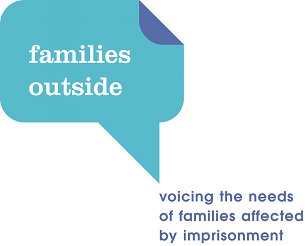 Responsible to:		Family Support ManagerJob Summary:	Families Outside is the only national charity in Scotland that works solely to support the families affected by imprisonment. This post delivers a key function of our work, namely direct support for children and families affected by imprisonment, and training and support to professionals who come into contact with them.Salary:	29 – 34 of the SJC scale and updated annually subject to appraisal and where funds allow. Probation:		A probationary period of 6 months will apply.Holidays:	25 working days per year pro rata, plus 10 Public Holidays increasing to 27 days after 5 years of service.Pension:	The pension scheme is a Group Stakeholder Pension Scheme.  Employees can choose to “opt out” of the scheme, but without doing this means automatic enrolment.  Families Outside will contribute 4% to the scheme.  Employees choose their own level of contribution.  The combined total is required to be at least 7%.All staff are subject to a criminal records check from Disclosure Scotland.  A previous criminal record does not automatically prevent someone from qualifying for this post.  Each case will be assessed on its own merits.All staff are expected to undertake any other reasonable duties as required. Additional duties will be to cover unforeseen circumstances/changes in work and will usually be compatible with regular type of work. If an additional task or responsibility becomes a regular/frequent part of the job, it will be included in the job description in consultation with the post holder.April 2019 Regional Family Support Coordinator Key tasks, duties & responsibilitiesKey tasks, duties & responsibilities 1Provide one-to-one support to children and families affected by imprisonment. This includes:Managing a client caseload and address individual needs, referring to appropriate services (i.e. housing, health, welfare) as required.Supporting families to be involved in relevant case conferences where possible.2Ensure access to and maintain/keep up to date a range of information for families to support their needs.3Contribute to family and prisoner induction and targeted information sessions in the regional prisons, where possible.4Adopt flexible working while maintaining appropriate boundaries in provision of support, advice, and advocacy to service users.5Participate in or lead relevant meetings that will establish and develop relationships with appropriate groups and individuals within the region.6Promote and encourage the development of family-focused practice within regional criminal justice fora and Community Planning Partnerships (CPPs) - with assistance where necessary from the Chief Executive, Deputy Chief Executive, or Family Support Manager.7Deliver training and awareness-raising sessions to relevant professionals and interest groups.8Assist in developing publicity contacts for Families Outside with external organisations, and monitor and evaluate regional publicity outlets to ensure sufficient publicity and materials are available.Key tasks, duties & responsibilities – GeneralKey tasks, duties & responsibilities – General9Provide regular feedback to your line manager and/or to the Chief Executive.10Assist in statistical monitoring and reporting of outcomes via the Family Support Database as required. 11Attend relevant and appropriate training courses. 12Attend and participate in staff meetings and in Families Outside events as required. 14Seek support and help from your line manager when appropriate and necessary. Regular supervision will be given, and the opportunity to debrief at other times will be paramount.  Person Specification - Selection CriteriaPerson Specification - Selection CriteriaEssentialDesirableEDUCATIONRelevant qualification, e.g. health or social care*PREVIOUS EXPERIENCEExperience of community work and case management*PREVIOUS EXPERIENCEExperience of working with disadvantaged or vulnerable groups*Experience of developing supportive relationships using a strengths- based approach*Experience of working with children and young people*SKILLS AND ABILITYGood negotiation, communication and interpersonal skills *SKILLS AND ABILITYSome knowledge of the criminal justice system*SKILLS AND ABILITYAbility to relate sensitively to the needs of prisoners’ families*SKILLS AND ABILITYAbility to work with a wide variety of people at all levels*SKILLS AND ABILITYAbility to access support from external agencies*SKILLS AND ABILITYAbility and willingness to work independently and as part of a team*SKILLS AND ABILITYAbility to prioritise/manage work load in a pressurised environment*SKILLS AND ABILITYComputer literate*SKILLS AND ABILITYCurrent driving licence and access to car*PERSONAL QUALITIESAdaptable*PERSONAL QUALITIESHonest, punctual, reliable and trustworthy*PERSONAL QUALITIESCalm attitude*PERSONAL QUALITIESNon-judgemental *PERSONAL QUALITIESAble to maintain confidentiality*PERSONAL QUALITIESWilling to undertake relevant training*PERSONAL QUALITIESWilling and able to travel*